Publicado en Murcia el 10/01/2017 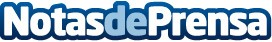 Nace ChatBot SMS 160World, conversaciones inteligentes al servicio del sector sanitario160World anuncia el lanzamiento de ChatBot SMS 160World, un nuevo servicio que revoluciona la forma de comunicación de las empresas con sus clientes. ChatBot es un servicio de simulación conversacional que genera respuestas automáticas a las preguntas que realiza el usuario. El sistema tiene en cuenta las palabras del usuario, y le contesta con frases preparadas de antemano, pero en un lenguaje totalmente humano y natural, por lo que la conversación se desarrolla de manera lógica
Datos de contacto:PEDRO JOSE GONZALEZ GOMEZCEO868185585Nota de prensa publicada en: https://www.notasdeprensa.es/nace-chatbot-sms-160world-conversaciones Categorias: Medicina Inteligencia Artificial y Robótica Sociedad Hardware Software Dispositivos móviles http://www.notasdeprensa.es